Next Steps: Email your application and resume to info@HAKingInnovation.org In the email, please include a subject, and at least one sentence in the body of the email. 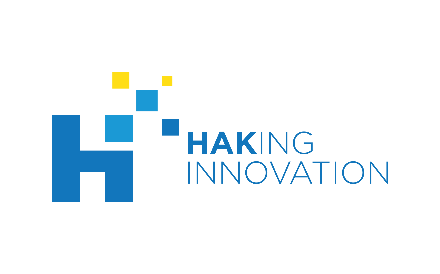 HAKing InnovationApplication For EmploymentHAKing InnovationApplication For EmploymentHAKing InnovationApplication For EmploymentHAKing InnovationApplication For EmploymentHAKing InnovationApplication For EmploymentHAKing InnovationApplication For EmploymentHAKing InnovationApplication For Employmentare an Equal Opportunity Employer and is committed to excellence through diversity.are an Equal Opportunity Employer and is committed to excellence through diversity.Please print or type. The application must be fully completed to be considered. Please complete each section, even if you attach a resume.Please print or type. The application must be fully completed to be considered. Please complete each section, even if you attach a resume.Personal InformationPersonal InformationPersonal InformationPersonal InformationPersonal InformationPersonal InformationPersonal InformationPersonal InformationPersonal InformationPersonal InformationPersonal InformationNameNameAddressAddressCityCityCityStateStateZipPhone NumberPhone NumberMobile NumberMobile NumberMobile NumberEmail AddressEmail AddressEmail AddressAre You A U.S. Citizen?Are You A U.S. Citizen?Have You Ever Been Convicted Of A Felony?Have You Ever Been Convicted Of A Felony?Have You Ever Been Convicted Of A Felony?Have You Ever Been Convicted Of A Felony?Have You Ever Been Convicted Of A Felony?Have You Ever Been Convicted Of A Felony?Yes No No No No Yes No No No No If Selected for Employment Are You Willing to Submit to a Pre-Employment Background Check?If Selected for Employment Are You Willing to Submit to a Pre-Employment Background Check?If Selected for Employment Are You Willing to Submit to a Pre-Employment Background Check?If Selected for Employment Are You Willing to Submit to a Pre-Employment Background Check?If Selected for Employment Are You Willing to Submit to a Pre-Employment Background Check?If Selected for Employment Are You Willing to Submit to a Pre-Employment Background Check?If Selected for Employment Are You Willing to Submit to a Pre-Employment Background Check?If Selected for Employment Are You Willing to Submit to a Pre-Employment Background Check?If Selected for Employment Are You Willing to Submit to a Pre-Employment Background Check?If Selected for Employment Are You Willing to Submit to a Pre-Employment Background Check?If Selected for Employment Are You Willing to Submit to a Pre-Employment Background Check?Yes No No No No PositionPositionPositionPositionPositionPositionPositionPositionPositionPositionPositionPosition You Are Applying ForPosition You Are Applying ForPosition You Are Applying ForPosition You Are Applying ForPosition You Are Applying ForAvailable Start DateAvailable Start DateAvailable Start DateDesired PayEmployment DesiredEmployment Desired Full Time Full Time Part Time Seasonal/Temporary Seasonal/TemporaryEducationEducationEducationEducationEducationEducationEducationEducationEducationEducationEducationSchool NameSchool NameSchool NameLocationLocationYears AttendedYears AttendedYears AttendedDegree ReceivedDegree ReceivedMajor[[[[[[[[[[[ReferencesReferencesReferencesReferencesReferencesReferencesReferencesReferencesReferencesReferencesReferencesNameNameNameNameNameTitleTitleTitleCompanyCompanyPhoneEmployment HistoryEmployment HistoryEmployment HistoryEmployment HistoryEmployment HistoryEmployer (1)Job TitleDates EmployedWork PhoneStarting Pay RateEnding Pay RateAddressCityStateZipEmployer (2)Job TitleDates EmployedWork PhoneStarting Pay RateEnding Pay RateAddressCityStateZipEmployer (3)Job TitleJob TitleDates EmployedWork PhoneStarting Pay RateEnding Pay RateAddressCityStateZipSignature DisclaimerSignature DisclaimerSignature DisclaimerSignature DisclaimerSignature DisclaimerI certify that my answers are true and complete to the best of my knowledge. If this application leads to employment, I understand that false or misleading information in my application or interview may result in my release.I certify that my answers are true and complete to the best of my knowledge. If this application leads to employment, I understand that false or misleading information in my application or interview may result in my release.I certify that my answers are true and complete to the best of my knowledge. If this application leads to employment, I understand that false or misleading information in my application or interview may result in my release.I certify that my answers are true and complete to the best of my knowledge. If this application leads to employment, I understand that false or misleading information in my application or interview may result in my release.I certify that my answers are true and complete to the best of my knowledge. If this application leads to employment, I understand that false or misleading information in my application or interview may result in my release.Name (Please Print)SignatureSignatureSignatureDate